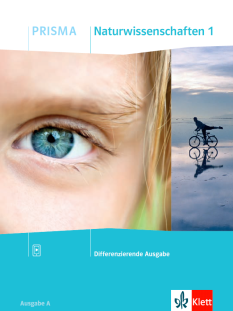 3 Tiere in meiner Umgebung | Säugetiere und VögelIch kann erläutern, wie verschiedene Säugetiere und Vögel an ihre 
Lebensweise angepasst sind.
Name:Mein PRISMA-Lernplan 7(SB, S. 72-79)3 Tiere in meiner Umgebung | Säugetiere und VögelIch kann erläutern, wie verschiedene Säugetiere und Vögel an ihre 
Lebensweise angepasst sind.
Klasse:Ich kann …Grundlegendes Niveau (G)Mittleres Niveau (M)Erweitertes Niveau (E)Erledigt:Trage G, M oder E ein.bis Terminerläutern, wie das Eichhörnchen und Maulwurf an ihre spezielle Lebensweise angepasst sind.S. 72, Text, Aufgabe 2S. 73, Text, Aufgabe 1KV 14, KV 15S. 72, Text, Aufagbe 1 und 2S. 73, Text, Aufgabe 1 und 2KV 14, KV 15S. 72, Text, Aufagbe 1, 2 und 3S. 73, Text, Aufgabe 1, 2 und 3KV 14, KV 15beschreiben, wie Vögel sich vermehren.S. 74, Text, Aufgabe 1, 2 und 3S. 75, Text, Aufgabe 1KV 16S. 74, Text, Aufgabe 1, 2 und 3S. 75, Text, Aufgabe 1 und 2KV 16S. 74, Text, Aufgabe 1, 2 und 3S. 75, Text, Aufgabe 1, 2 und 3KV 16erläutern, wie der Körperbau der Vögel an das Fliegen angepasst ist.S. 76/77, Infografik, Aufgabe 1S. 78, Versuch 1KV 17S. 76/77, Infografik, Aufgabe 1 und 2S. 78, Versuch 1 und 2 (Aufgabe 1)KV 17S. 76/77, Infografik, Aufgabe 1, 2 und 3S. 78, Versuch 1 und 2KV 17Gelerntes wiedergeben und anwenden.Test 7: Säugetiere und VögelTest 7: Säugetiere und VögelTest 7: Säugetiere und Vögel